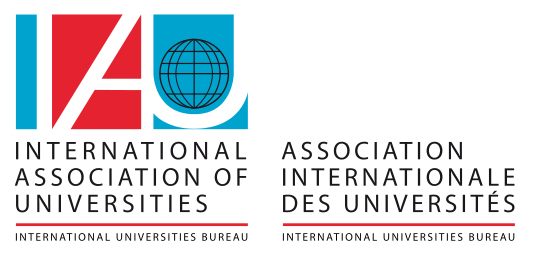 Letter of commitmentCandidates to the IAU Administrative Board 2016-2020I, the undersigned___________________________ am a candidate for election to the Administrative Board of the International Association of Universities (IAU).If elected, I undertake to fulfill my duties as a Member of the Administrative Board for a total period of four (4) years.I confirm that in compliance with the IAU’s Constitution, I represent a Member of the Association and hold a position of responsibility at the time of my election.  The IAU Member I represent is in good standing.The mission of the IAU is to help its Members achieve their common objectives though cooperation, research and analysis of key higher education issues, advocacy, dissemination of information, provision of services, and by offering Members and other higher education stakeholders opportunities to discuss and exchange their experiences.  The Association has a global membership and promotes the collective interests and responsibilities of higher education and research. IAU operates within a context of mutual respect aimed at giving expression to the individual contributions and the diversity of all its Members. I undertake to become fully familiar with the Association’s actions and to collaborate in the implementation of its mission by actively participating in meetings of the Administrative Board, by promoting the Association and developing its membership, by engaging in the identification of strategic priorities for the Association, by accepting to take part in its committees and working groups and by actively contributing to the development of projects in line with the work plan adopted by the Administrative Board and proposed by the Secretariat.  During my term of tenure, I agree to share with the IAU Secretariat relevant information on policy developments and opportunities in my country/region, to share information about the IAU and its work to other higher education leaders and other stakeholders and to represent the Association to the best of my ability and availability, if invited to do so by the IAU President or the Secretary General.I undertake to devote the equivalent of at least 12 days per annum to the responsibilities which are entailed in this nomination and agree to be held accountable for my contributions.Full Name and title:Function:Institution/Organization:Signature:					Place and Date: